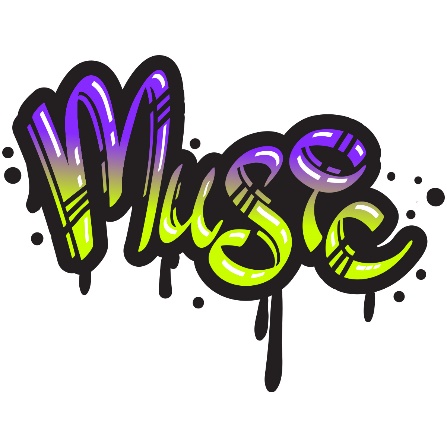 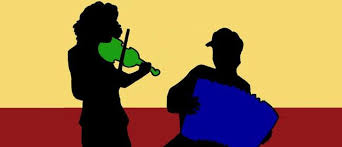 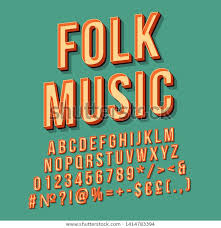 PALMERSTON NORTH FOLK MUSIC CLUB NEWSLETTER	 February - June 2021	President’s Finale“Finale” because this will be my final message as President of our Folk Music Club. I will be stepping down as President and Lesley will also be stepping down as Secretary at the AGM on 16th April. So here are two opportunities for members to step-up to these roles for administering our Club. Please ask Lesley or me what these roles entail, if you’re interested.On February 12th, the Chinese lunar New Year, we start The Year of the Ox! This follows The Year of the Rat, which was one of anxiety, disruption, and the flexibility of having to adjust to a pandemic Covid-19 world. But we got through all that with the help of the internet!  Attendances on Club Nights, towards the end of the year, were amongst the best the Club has had since I’ve been a member. What’s in store for 2021? 

According to Chinese tradition, the Ox denotes hard work, positivity, and honesty. The element of The Year of the Ox is the earth – stability and nourishment. Coincidently, as a Soil Scientist and having the name Craig (from the Gaelic “creag” for rock), I have a special affinity with the “earth”, having spent my working life digging holes, examining soil profiles, constructing soil maps, and writing scientific papers and reports on how to improve the management of our precious soil resources. Papatūānuku, “Mother Earth” in Māori folklore, gives birth to all things, and provides the physical and spiritual basis for life.“What’s that got to do with Folk Music”? – you ask! Waiata and tangi are derived spiritually from Papatūānuku, so we can relate the whakapapa of our songs and tunes back to “Mother Earth”. Your Committee have held our first meeting for 2021, coming up with another series of varied themes for the first 4 months. Something for everyone, with a roster of helpers for hosting, supper, and the door. Please let Secretary Lesley or another Committee Member know, in advance, if you are unable to do a duty you’ve been assigned to. Unfortunately, overseas folkies have had to cancel the concerts we had ‘pencilled-in’. We’re now on the hunt for popular local folk musicians to provide us with some concerts, scattered through the year. The programme ‘til June 18th is thus somewhat of a draft, as we may be swapping a theme or two for concerts, if we are successful in obtaining guest musicians for concerts.Let’s look forward to another fun, sociable, and enjoyable 2021 of folk music on Friday nights at the Theosophical Hall. See you there.Curtain! Fast Music! Lights! Ready for the last finale! Great! The show looks good, the show looks good!
Florenz  Ziegfeld~~~~~~~~~~~~~~~~~~~~~~~~~~~~~~~~~~~~~~~~~~~~~~~~~~~~~~~~~~~~~~~~~~~~~~~~~~~~~~~~~~~~~~~~~~~~~~~ 
Subscriptions for the year (1st April to 31st March) – single: $20; family: $30. Subscriptions for half year (September - March) – single: $10; family $15Pay to David on club nights or Direct bank transfer, please ensure your name is in the details: Bank Account No.: 02-0719-0137825-00 ~~~~~~~~~~~~~~~~~~~~~~~~~~~~~~~~~~~~~~~~~~~~~~~~~~~~~~~~~~~~~~COMMITTEEPresident: Craig Ross                      355 3445    drcwross@gmail.com
Secretary: Lesley van Essen            355 9076    l.p.vanessen@gmail.com
Treasurer: David Newman              357 8998     4dnewman@xtra.co.nz  Ruth Filbee                                                       rfilbee@xtra.co.nz  Midge Minot                                                     midgeminot@gmail.com  Mike O’Regan                              327 4037     whitegate99@gmail.com~~~~~~~~~~~~~~~~~~~~~~~~~~~~~~~~~~~~~~~~~~~~~~~~~~~~~~~~~~~~~~~~~~~~~~~~~~~~~~~~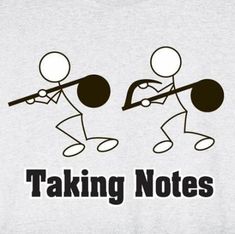 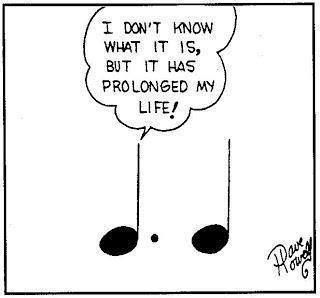 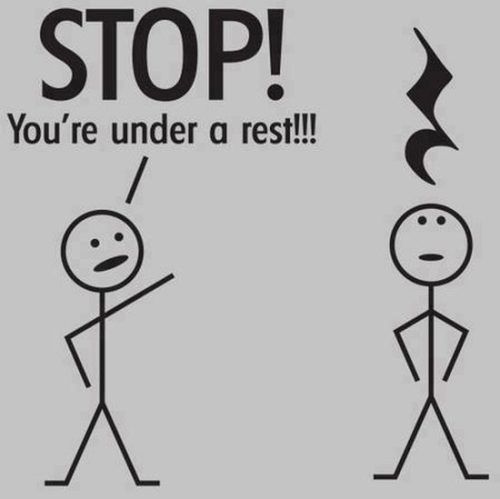 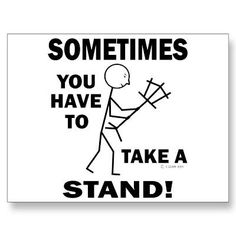 ~~~~~~~~~~~~~~~~~~~~~~~~~~~~~~~~~~~~~~~~~~~~~~~~~~~~~~~~~~~~~~~~~~~~~~~~~~~~~~~~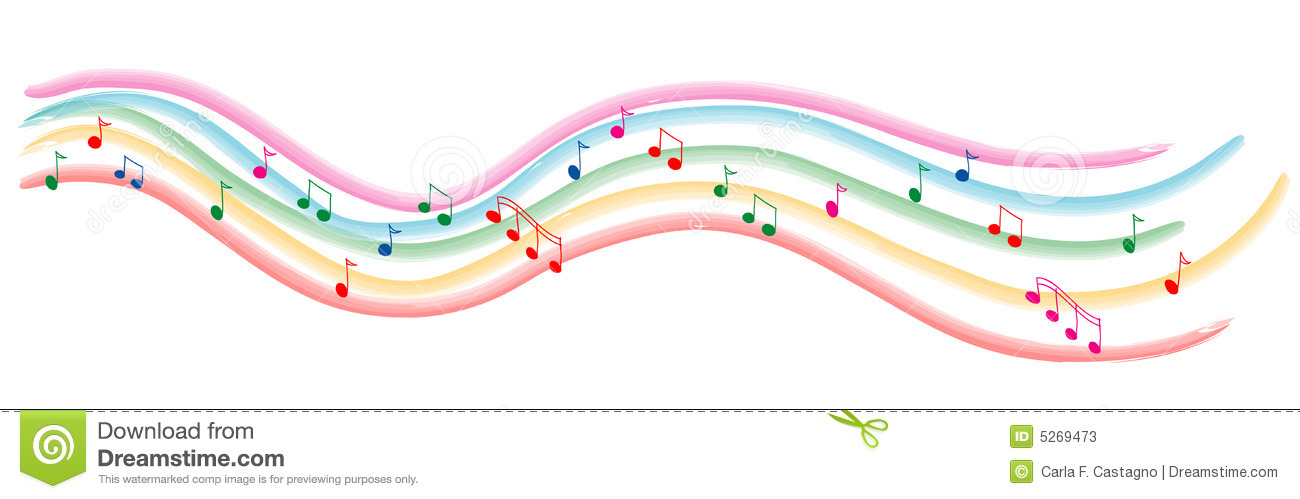 ~~~~~~~~~~~~~~~~~~~~~~~~~~~~~~~~~~~~~~~~~~~~~~~~~~~~~~~~~~We currently have NO concerts scheduled, but we hope to have some bookings coming in – we will keep you posted    EVENTS CALENDAR                 Feb – June 2021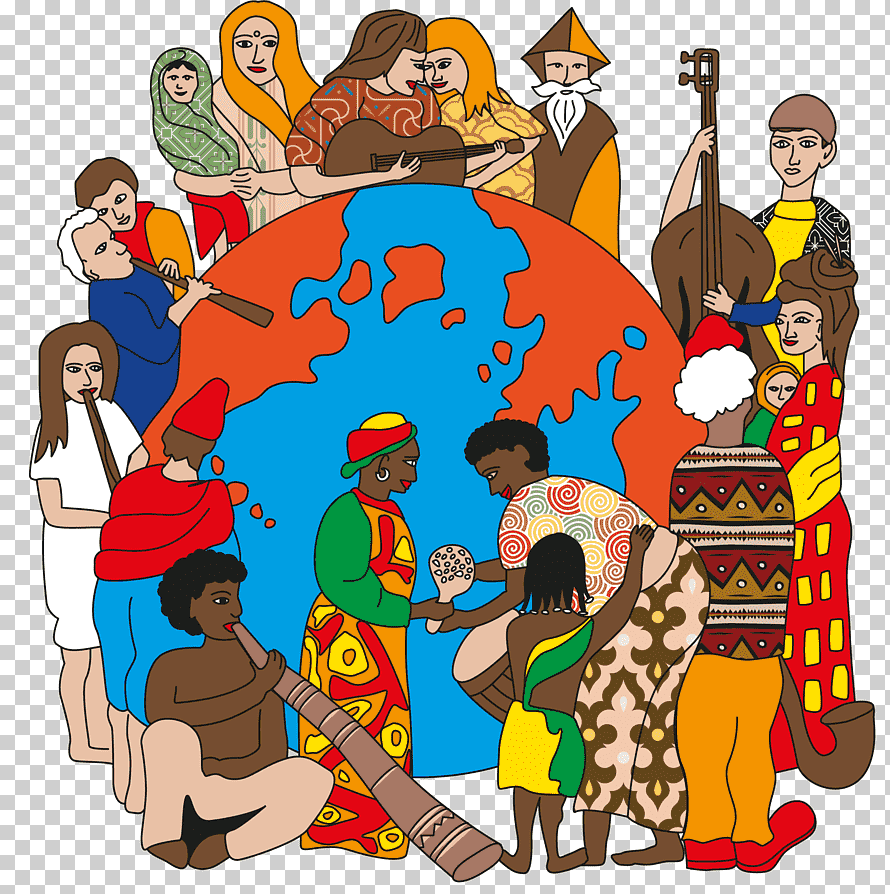            Unless otherwise stated our door charge is: $3 members; $5 non-members; School aged children & ‘First-timers’ FREEVENUE: The Theosophical Hall, 304 Church St (between Linton and Pitt St)        	       Complimentary supper around 9pm.                                                   See us online at: http://pnfolkclub.weebly.com/Please check for your name in the programme above, highlight your duties and mark your calendarIf you are rostered on for supper duty, please bring milk and two kinds of biscuits (bring your receipt to the Treasurer/door person to be reimbursed for the costs)If you are unavailable for your rostered duty please arrange a replacement and contact a committee member or email palmyfolkclub@gmail.comHall phone number is 353 2310 if you need to cancel at very short notice or are running lateIf you would like to be included in future rosters please email: palmyfolkclub@gmail.comFEB Fri 26th 8pm: Whiteboard Concert:– come and play your best tune or songCome along and put your name on the board, or come for a listen...Host:	 CraigSupper:	NigelDoor:	DavidMARCH Fri 5th8pm: Old Standards: Popular and enduring songs and tunes from all eras.Host:	Mike O	Supper:	Ruth	Door:	David	Fri 12th8pm: Mistakes: Mistaken identities, false lovers, poor life choices, etcHost:	Rosemary	Supper:	Midge	Door:	Lesley	Fri 19th8pm: 	St Patrick’s Day celebrations: Bring along a bit of the Irish luck and charm for a great night of music from over the oceans…Host:	Nigel	Supper:	Craig		Door:	Lesley		Fri 26th8pm: Travelling and Journeys: “On the road again” songs and bring along the songs you sang in the car while going on family holidays…Host:	David	Supper:	Cathy	Door:	DiAPRILFri 2ndNO FOLK CLUB –   it’s EASTER WeekendFri 9th8pm: Songs of the 70’s: There are a lot of great hits from the 1970’s with a trip down memory lane for a lot of us!Host:	RuthSupper:	Dianne 	Door:	Bob FFri 16th8pm: AGM – come along and have your say on how the club is run                       – join the committee and get things happening!!!        – followed by a JAM sessionHost:	Craig Supper:	CommitteeDoor:	FreeFri 23rd 8pm: ANZAC: “At the going down of the sun and in the morning, we will remember them..” Host:	BruceSupper:	Mike ODoor:	CraigFri 30th8pm: 	Celtic night: A great opportunity to dust off those celtic tunes and songs that we most enjoy…Host:	Nigel	Supper:	Lis & Arthur		Door:	Mike P	MAYFri 7th8pm:	Humorous songs: It is always a good time to have a laugh – bring music a long that will have us in stitches and leave us with a smile on our faceHost:	Roy	Supper:	David		Door:      	BruceFri 14th8pm:	Towns and Cities: See what you can dig up that has to do with towns and cities, there are a lot of good tunes out there!      Host:	Di 		 Supper:	Ruth	Door:	Midge	MidgeFri 21st8pm: Autumn Tones: Show us all the colours of autumn in song and musicHost:	John Salisbury	Supper:	Trevor & Chris			Door:	David				Fri 28th8pm:	Australasia: All things New Zealand and Australia are on for tonightHost:	Mike O	Supper:	Craig	Door:	Ruth		JUNEFri 4thNO FOLK CLUB –   it’s QUEEN’S BIRTHDAY WeekendFri 11th8pm:	Bluegrass & Old Time Music:  Come and join in with some toe-tappin’, hand-clappin’, foot-stompin’ good music!Host:	Keith Hollis	Supper:	Cheryl	Door:	CashFri 18th8pm: Whiteboard Concert:– come and play two of your best tunes or songs. Come along and put your name on the board!!!Host:	Nigel	Supper:	Dianne	Door:	Lesley	